ΑΝΑΚΟΙΝΩΣΗ ΕΞΕΤΑΣΕΙΣ ΓΙΑ ΤΗΝ ΕΓΓΡΑΦΗ ΦΑΡΜΑΚΟΠΟΙΟΥ ΠΕΡΙΟΔΟΥ ΜΑΡΤΙΟΥ 2023Οι εξετάσεις για την Εγγραφή Φαρμακοποιού θα πραγματοποιηθούν στις 2 Μαρτίου 2023, ημέρα Πέμπτη και ώρα 10:00 π.μ. στο Αμφιθέατρο ΣΕΚΚΙ Β115 του Σιακόλειου Εκπαιδευτικού Κέντρου Κλινικής Ιατρικής (Παλαιός Δρόμος Λευκωσίας - Λεμεσού 215/6, Αγλαντζιά).Οι εξετάσεις θα συμπεριλαμβάνουν θέματα πολλαπλής επιλογής.Σας υπενθυμίζουμε ότι θα πρέπει να προσκομίσετε πρωτότυπο πτυχίου και ταυτότητας κατά την εξέταση.(Μαρία Παπαϊωάννου)Έφορος Φαρμακευτικής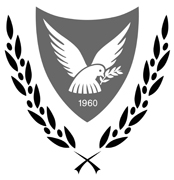 ΚΥΠΡΙΑΚΗ ΔΗΜΟΚΡΑΤΙΑΥΠΟΥΡΓΕΙΟ ΥΓΕΙΑΣ                                                   ΦΑΡΜΑΚΕΥΤΙΚΕΣ ΥΠΗΡΕΣΙΕΣ                                                        1475 ΛΕΥΚΩΣΙΑ